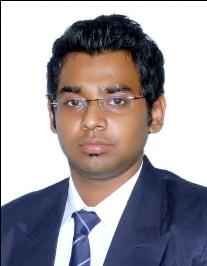 MANU Planning EngineerMiddle EastEmail : manu-397842@gulfjobseeker.com Date of Birth  : 03.06.1989Nationality	: IndianTotal Experience7 YearsEducationPost-Graduation in Advanced Construction Management from National Institute of Construction Management and Research (NICMAR), Pune CPI 7.79, (2011-13)Bachelor of Technology (Civil Engineering), SRM University, ChennaiCGPA 8.91, (2007-11)ObjectiveSeeking a key position in Planning, Scheduling And Monitoring which is orientedtowards	Budgeting,	Cash	Flows	&	Financial	Planning  to	co-ordinate	the  projectdelivery within the stipulated budget & time frame.Professional ExperienceOver 7 years of Middle East experience in Project Management Profile with exemplaryrelationship management, communication skills and the ability to network with projectmembers.1.		Duration	May 2015 – PresentDesignation	Planning EngineerProjectsAl Wasl Plaza (Parcel E, F, G & H) Leadership Pavilion & Hotel BuildingClient : EXPO 2020Value : AED 700 MillionAl Wasl Hammerhead & Access Ramp Underground Tunnel & Metro Plaza infrastructureClient : EXPO 2020Value : AED 90 MillionAloft HotelBasement +G+14 4 Star HotelClient : Majid Al FuttaimValue : AED 300 MillionHilton Garden Inn Basement +G+6 4 Star HotelClient : Majid Al FuttaimValue : AED 160 MillionResponsibilitiesEstablish the cost & resource loaded Baseline Programme as per the Contract requirements.Develop progress reporting formats & templates with schedule weightages.Monitor and control the project with respect to physical progress through effective resource deployment and utilization to ensure the execution to be within the set time as well as cost parameters.Identify, quantify critical and non-critical risk areas, propose measures to mitigate the impact of risk throughout the project.Highlight the areas of concern to the Project Lead and section managers.Update the project schedules and prepare critical path analysis.Monitor the project progress through the relevant KPI’s and Earned Value Management techniques.Prepare Target programme ,Look Ahead programme, Executive Dashboards.Manpower and Cash flow projections.Prepare recovery and mitigation programme, amend the schedule for any scope changes.Attend progress review meetings to discuss schedule & progress related matters.Submit weekly & monthly reports and prepare client progress presentation.Review the subcontractor weekly reports and schedule updates.Analyse the subcontractor claim submissions and assess extension of time entitlement.Ensure the timely intimation of any expected delays to the client through delay notifications.Prepare and submit the Extension of Time Claims according to the conditions of contract.2.	EmployerAl Basti & Muktha LLCDurationApril 2013 – April 2015DesignationJunior Planning EngineerProjectsThe Residential & Retail Development 38 Villas & Retail Basement +G+1 MallClient : H & H Investment & DevelopmentValue : AED 175 MillionPrimary & Nursery School G+2 Floor SchoolClient : Emaar PropertiesValue : AED 82 MillionDubai Hills Golf Villas 97 VillasClient : Emaar PropertiesValue : AED 650  MillionResponsibilitiesMonitor the project progress and update the progress markups.Update the project schedules and highlight the progress variance.Maintain the project dashboards.Prepare Look Ahead programme ,S Cuve & manpower histogram.Attend progress review meetings & prepare Minutes of meeting.Submit weekly & monthly reports and prepare progress presentation.Subcontractor programme management.Prepare the outstanding items affecting the project completion.Send delay notifications & prepare impact programme for the Extension ofTime Claims.Worked as an intern for Larsen &Toubro ECC on the TCS Siruseri Tech Park Project ,Chennai,INDIA & Scott Wilson India Pvt. Ltd on the “East West Corridor Project of National Highway Development Project Phase-2..Skill SetPrimavera P6Microsoft ProjectMicrosoft Office PackageAuto CaddExtra Curricular Activities and AchievementsHave a valid UAE driving licenseReceived certificate from IOSH for completing safety management course.Successfully completed training in Effective Time Management.Received "Performance Based Scholarship Award " consecutively in 1st year and again in 2nd year Engineering.Post-Graduation Thesis on Causes & Effects of delay in Construction Industries.Awarded "Event Coordinator" certificate in National Level Technical FestParticipated in National Level Workshops, Technical Symposium & Cultural Fests.